Albert van Abbehuis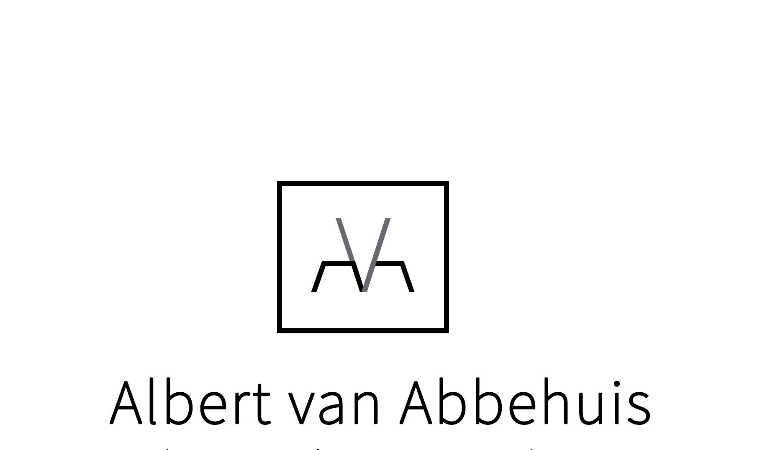 Bilderdijklaan 19Eindhovenalbertvanabbehuis@gmail.comExpositie Benefiet voor Brabant - de kerst editie 2021Naam kunstenaar:Adres:Email:Telefoon nummer:Titel Werk 1: Omschrijving: (afmetingen, hoe aangeleverd, lijsten, etc.)Verkoop waarde:Verzekeringswaarde: 



Titel Werk 2: Omschrijving: (afmetingen, hoe aangeleverd, lijsten, etc.)Verkoop waarde:Verzekeringswaarde:Datum:Handtekening kunstenaar: